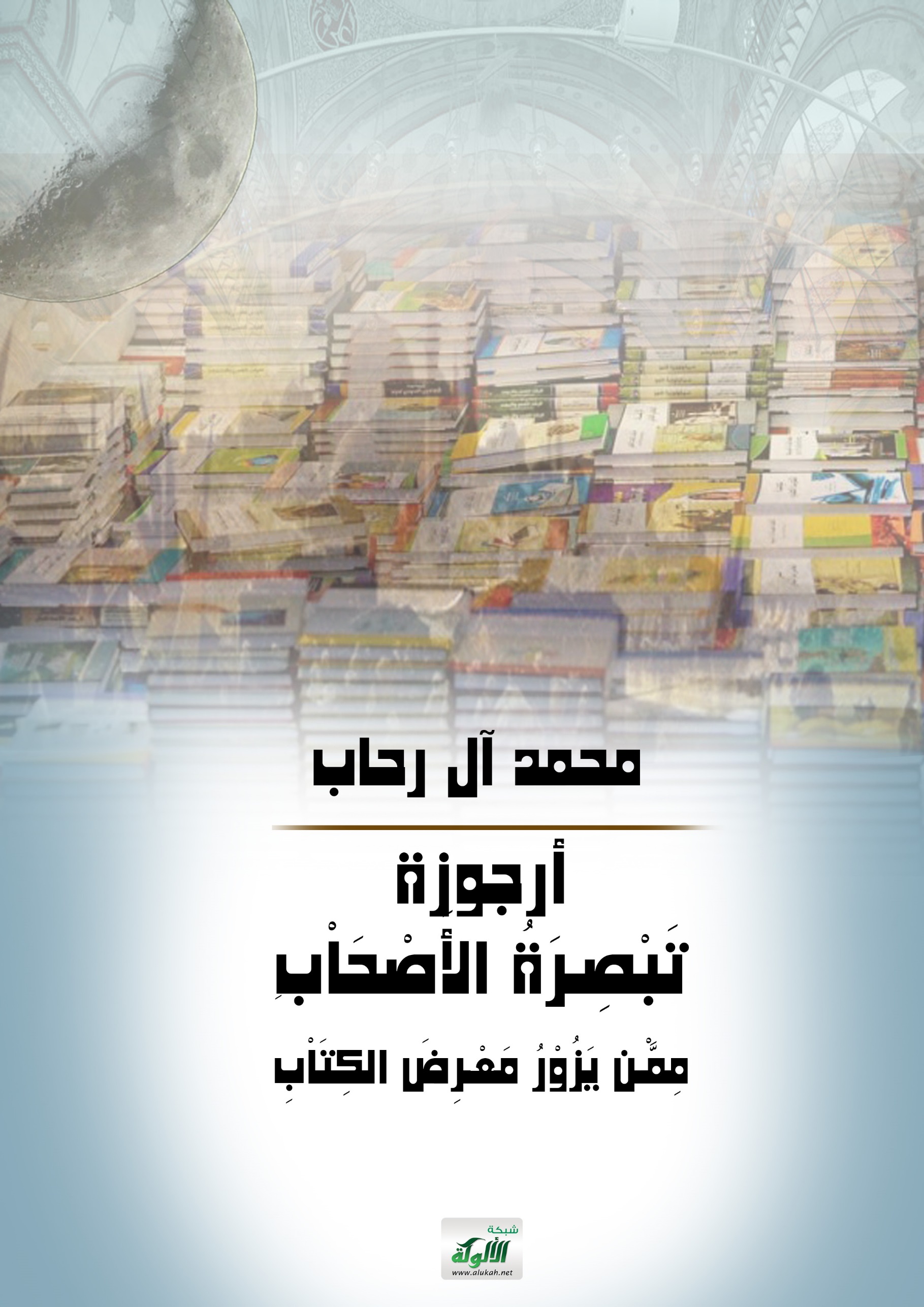 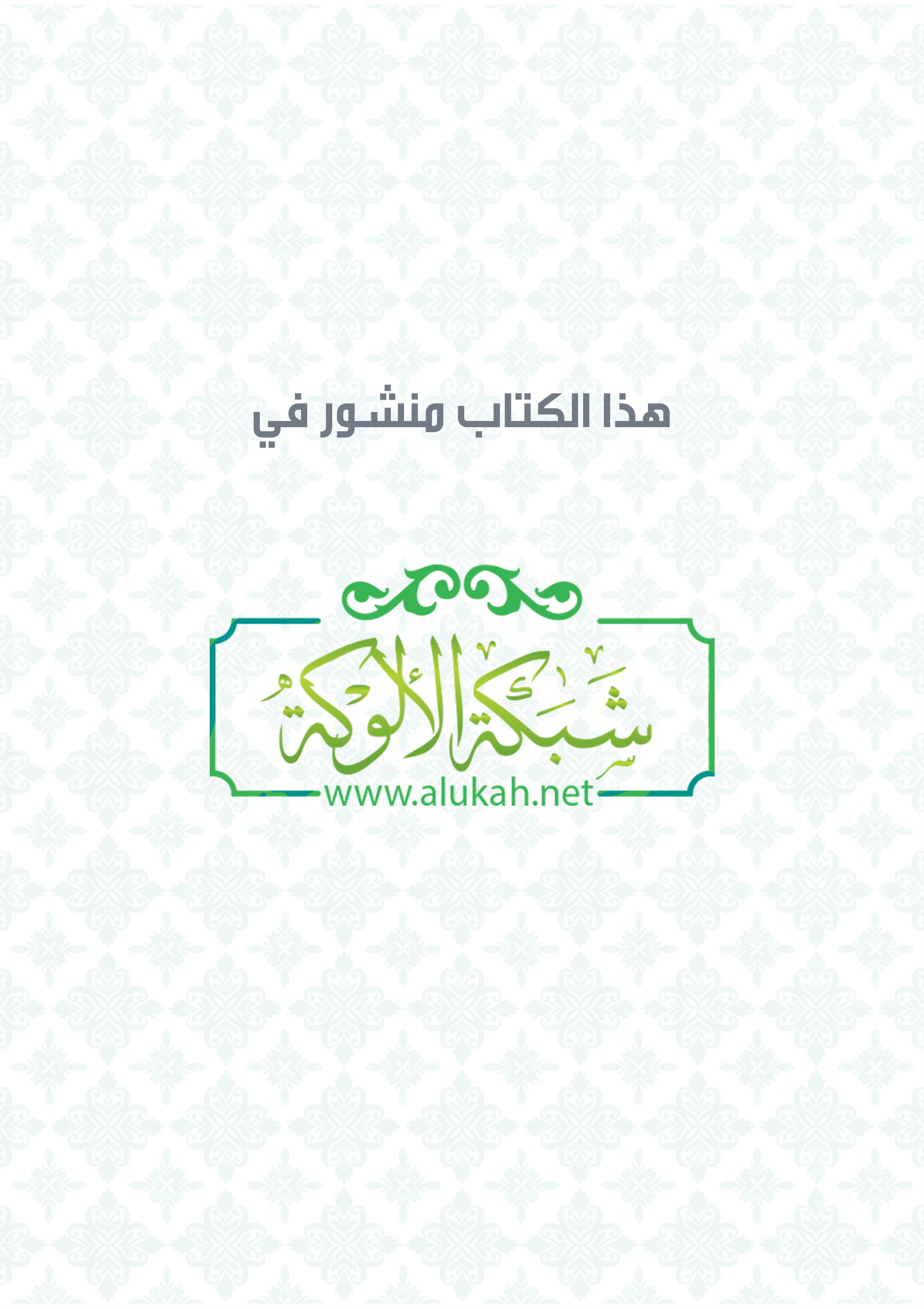 أرجوزةتَبْصِرَةُ الأَصْحَاْبِمِمَّنْ يَزُوْرُ مَعْرِضَ الكِتَاْبِ(نصائح ووصايا وتنبيهات للاستفادةِ المُثْلَى مِن مَعَارِضِ الكُتُب)- أول منظومة في بابها - ولله الحمد -  حسَبَ علمي –نظممحمد بن أحمد بن محمود آل رحابغفر الله له ولوالديه ولمشايخه وللمسلمينبسم الله الرحمن الرحيمحَمْدًا لمُنْزِلِ الكِتَابِ الأَقْوَمِ = مُعَلِّمِ الإِنْسَانِ مَا لَمْ يَعْلَمِأَنْشَأَ أَصْلَهُ مِنَ التُّرَابِ = كَمَا أَتَى في مُحْكَمِ الكِتَابِثُمَّ حَبَاهُ اليَدَ وَاللِّسَانَا= وَالعَيْنَ وَالْأُذُنَ وَالْبَيَانَاوَأَنزَلَ الكُتْبَ وَأَرْسَلَ الرُّسُلْ= لِيَهْتَدُوا الخَلْقُ لِأَقْوَمِ السُّبُلْوَخَصَّنَا بِخَيرِ الَانْبِيَاءِ = وَأَفْضَلِ الْكُتْبِ بِلَا امْتِرَاءِفَالحَمدُ للهِ بِلَا انْتِهَاءِ= ثُمَّ الصَّلَاةُ وَالسَّلَامُ جَائِيْعَلَى النَّبيِّ المُصْطَفَى خَيرِ الوَرَى= وَآلِهِ وَصَحْبِهِ وَمَنْ قَرَاعَلَى الدَّوَامِ دُوْنَمَا نَفَادِ= مَا الْتَقَتِ الْأَقْلَامُ بِالْمِدَادِ***وَبَعْدُ إِنَّ هَذِهِ أُرْجُوزَهْ = نَادِرَةٌ في بَابِهَا وَجِيزَهْسَمَّيْتُهَا: ((تَبْصِرَةَ الأَصْحَاْبِ =  مِمَّنْ يَزُوْرُ مَعْرِضَ الكِتَاْبِ))لِيَغْنَمُوا مِنْ أَعْظَمِ المَغَانِمِ = وَيَسْلَمُوا مِنْ حَالِ كُلِّ نَادِمِمِمَّنْ يَضِيْعُ وَقْتُهُ وَالمَالُ= وَأَمْرُهُ مُضْطَرِبٌ وَالْبَالُذَكَرْتُ فِيْهَا خِبْرَةَ الْأَعْوَامِ = وَبَعْضَ نُصْحِ السَّادَةِ الْأَعْلَامِأَسْأَلُ رَبِّي أَنْ تَكُونَ نَاْفِعَهْ= لِكُلِّ مَنْ يَقْرَؤُهَا وَمَاتِعَهْ***فصلمقدمات لا بد منهما للتنبيه على أهمية الإخلاص، والنوايا التي يضعها زائر المعرض، ثم بيان أهمية أخذ العلم عن الأشياخ، وأنه الأصل في التعلم والتلقي والتلقينأَوَّلُ مَا يَنْوِيْهِ كُلُّ زَاْئِرِ= بُعَيْدَ الِاخْلَاْصِ لِرَبٍّ قَاْدِرِ:أَنْ يَطْلُبَ العِلْمَ الذِي يَنْتَفِعُ = بِهِ، وَجَهْلُهُ بِذَا يَرْتَفِعُفَالْعِلْمُ نُوْرٌ، وَالْجَهَاْلَةُ حَلَكْ = صَاْحِبُهُ مُعَظَّمٌ حَيْثُ سَلَكْوَأَنْ يُحصِّلَ العُلُومَ لِلْعَمَلْ= لَا لِلْمُبَاهَاةِ، وَلَيسَ لِلْجَدَلْوَالعِلْمُ أَعْظَمُ الَّذِي يُقَرِّبُ= للهِ –جَلَّ- فَلَهُ فَاقْتَرِبُواوَالعِلْمُ فِي صُدُورِ أَهْلِ العِلْمِ = وَالأَصْلُ فِي التَّحْصِيلِ يَا ذَا الفَهْمِ:الْأَخْذُ عَنْ أَفْوَاهِهِمْ مُشَاْفَهَهْ = كَيْ تَأْمَنَ التَّصْحِيْفَ وَالمُسَافَهَهْوَتَضْبِطَ النَّصَّ عَنِ الشُّيوخِ= أُوْلِيْ النُّهَى وَالضَّبْطِ وَالرُّسُوْخِيَقْتَبِسُ الطَّالِبُ مِنْ أَنْوَارِهِمْ= وَيَهْتَدِيْ بِالسَّمْتِ مَعْ وَقَارِهِمْوَقَدْ نَصَحْتُ سَابِقًا لِأَحْمَدَا= فَقُلْتُ مُوْصِيًا لَهُ وَمُرْشِدَا:"وَحَصِّلِ العِلْمَ، فَإنَّ العِلْمَا = أفضلُ ميراثٍ ومذخورٍ سَمَافَإِنَّهُ      مِيْرَاثُ     الَانْبِيَاءِ  = وَكَنْزُ الَاصْفِيَاءِ الَاوْلِيَاءِنُورٌ    يُضِيءُ  حَالِكَ  الظَّلْمَاءِ = وَيُرْشِدُ   المَرْءَ   إِلَى   العَلْيَاءِوَلَازِمِ     الْأَعْلَمَ  في  الشُّيُوخِ = أُولِي النُّهَى وَالضَّبْطِ وَالرُّسُوخِمَنْ لَحْظُهُ يَنْفَعُ قَبْلَ لَفْظِهِ  = مُشْتَهِرٌ  بِفَهْمِهِ   وَحِفْظِهِفَكُنْ   لَهُ كَالظِّلِّ أَوْ  كَالخَاتِمِ = وَاسْمَعْ لَهُ بَلْ  وَأَطِعْ كَالخَادْمِ      يُعطِيكَ حِينَهَا   مِنَ  الكُنُوزِ     =   مَا  لَم  تَكُن   تَحْسِبُ   يَا عَزِيزِيأَمَّا   إِذَا   أَسَأْتَ  عِنْدَهُ  الأَدَبْ     =   فَلَا   تَنَالُ مَا تُريدُ  مِنْ  أَرَبْ"***ثُمَّ السَّبِيلُ الَاخَرُ: الْكِتَابُ = النَّافِعُ الَّذِي بِهِ الصَّوَابُيَنْهَلُ مِنْهُ طَالِبٌ قَدْ حَصَّلَا= أَصْلَ العُلُومِ مِنْ شُيُوْخٍ أَوَّلَاقَدْ حَصَّلَ الْآلَةَ ثُمَّ الْمَلَكَهْ = فِي الْفَهْمِ، حَتَّى يَأْمَنَنَّ الْمَهْلَكَهْ فَهْوَ الَّذِي يَرْقَى إِلَى الفَلَاْحِ = مِنْ بَعْدِ مَا قَدْ فَازَ بِالمِفْتَاْحِهَذَا هُوَ الْأَصْلُ، وَكُلُّ فَاقِدِ = لَهُ، فَكَمْ يَرَى مِنَ الْمَفَاسِدِ؟!نَسْأَلُ رَبَّنَا الهُدَى وَالعَوْنَا= وَالْحِفَظَ وَالتَّوْفِيْقَ ثُمَّ الصَّوْنَافصلفي سَرْدِ بعضِ النصائحِ والوصايا، والتنبيهاتِ والتحذيراتِ لمُرتَادِي معارض الكتبِاستشارة العلماء والأكابر عن الكتب النافعة والمهمة في كل علم وفن، وكتابتها في قائمة، ومن ثَمَّ السؤال عنها وتحصيلهاوَاْسْتَشِرِ الْكِبَارَ مِنْ أَعْلَاْمِ = عَنْ أَنْفَعِ الْكُتْبِ لِلِاهْتِمَاْمِفِيْ كُلِّ فَنٍّ مِنْ فُنُوْنِ العِلْمِ = فِيْ الْأَصْلِ وَالفُرُوْعِ، يَا ذَا الْفَهْمِلِلْمُبْتَدِيْ في الْعِلْمِ أَوْ مَا نَاسَبَا= فِي الْحَالِ مُسْتَوَاكَ وَالْمرَاتِبَاثُمَّ اكْتُبَنَّهَا لَدَى كَنَّاشِ= تَسْأَلُ عَنْهَا رَاكِبَا أَوْ ماشي***صحبة عارفٍ خبيرٍ بالكتب، وأفضل الطبعاتِ، ودور النشرواصْحَبْ خَبِيْرًا عَارِفًا بِالْكُتْبِ= وَأَفْضَلِ الطَّبْعَاتِ، يَا ذَا اللُّبِّيُتَابِعُ الْجَدِيْدَ مِنْ إِصْدَارِ = في عَالَمِ الْكُتُبِ وَالْأَسْفَارِيُرَاقِبُ المَطْبُوعَ كُلَّ آنِ = في سَائِرِ الْأَنْحَاءَ وَالْبُلْدَانِلَهُ عِلَاقَاتٌ بِمَكْتَبَاتِ = الشَّرْقِ وَالغَرْبِ مِنَ الْأَثْبَاتِفَمِثْلُ ذَا يُقَصِّرُ الطَّرِيقَا= أَنْعِمْ بِهِ، أَنْعِمْ بِهِ رَفِيقَا ***استعراض المكتبة الشخصية قبل الذهاب للمعرضوَاسْتَعْرِضِ الْمَكْتَبَةَ الشَّخْصِيَّهْ= قَبْلَ الذَّهَابِ، فُزْتَ بِالعَطِيَّهْكَيْ تَأْمَنَ التَّكْرَارَ فِي الشِّرَاءِ= لِمَا لَدَيْكَ دُوْنَمَا امْتِرَاءِ***الاقتصاد في شراء الكتب، والموازنة بين ذلك وبين الحقوق والالتزامات المالية والنفقات الأخرى، وبيان أن الكتب لا حد لها ولا نهاية، وأن ما معك من المال محدودوَاقْتَصِدَنَّ فِي شِرَائِكَ الْكُتُبْ= وَازِنْ مَعَ الحُقُوقِ الُاخْرَى كَالنُّجُبفَلَو فَسَحْتَ لِلْهَوَى الْمَجَالَا= لَمَا اكْتَفَيْتَ، وَعَدِمْتَّ الْمَالَافَالْكُتْبُ لَا حَدَّ لَهَا وَلَا انْتِهَا= وَالْمَالُ مَحْدُودٌ لَدَيْكَ ذَا النُّهَىفَاحْرِصْ عَلَى الْأَهَمِّ وَالضَّرُوْرِي= مِنْ غَيرِ إِفْرَاطٍ، بِلَا قُصُورِ***تقسيم الزيارة للمعرض بحسَب الفنون، أو  دور النشر، أو البلدان، أو العلماء، أو الكتب، فيُخَصَّصُ يومٌ لكل واحد من أفرادها مثلا إنْ تيسر ذلك وَقَسِّمَنْ-يَا ذَا الحِجَى- الزِّيَارَهْ= عَلَى الفُنُوْنِ، اسْتَمِعِ الْإِشَارَهْأَوْ قُلْ: عَلَى الدُّوْرِ أَوِ الْبُلْدَانِ= أَوْ حَسَبَ الْأَعْلَامِ وَالْأَعْيَانِأَوْ حَسَبَ الْكُتُبِ يَا مُبَجَّلُ = تَجْمَعُ كُلَّ مَا بِهَا يَتَّصِلُمِنَ الدِّرَاسَاتِ أَوِ الْأَبْحَاثِ= شَأْنَ الْفَتَى المُحَقِّقِ الْبَحَّاثِفَهْيَ- لَعَمْرِي- فُرْصَةُ الْأَمَاجِدِ= دُوْرٌ كَثِيْرَةٌ بِسَقْفٍ وَاحِدِ"وَانْتَهِزِ الْفُرْصَةَ، إِنَّ الفُرْصَهْ = تَصِيْرُ إِنْ لَم تَنْتَهِزْهَا غُصَّهْ"***السؤال عن الكتب المُراد شراؤها في أكثر من مكتبة لاختيار السعر الأقلسَلْ فِي جَمِيْعِ الدُّوْرِ كَيْ لَا تُغْبَنَا= عَمَّا أَرَدتَّ، ثُمَّ قَارِنْ ثَمَنَافَقَدْ تَرَى تَفَاوُتًا كَبِيْرَا= فِي السِّعْرِ بَيْنَهَا، فَكُنْ خَبِيْرَاوَالفَرْقُ ذَا يَصْلُحُ فِي أَنْ تَشْتَرِي= كُتْبًا جَدِيْدَةً بِهِ، فَلْتَظْفَرِ***عدم الاستهانة بأي مكتبة، حتى لو كانت صغيرة، وغير شهيرةلَا تَسْتَهِنْ –يَا صَاحِبِي- بِمَكْتَبَهْ= فَقَدْ تَرَى فِيْهَا الْجِيادَ المُذْهَبَهْ"إِنَّ اللَّبِيبَ يَعْرِفُ الْمَزَايَا= وَكَمْ خَبَايَا لُحْنَ في الزَّوَايَا"***الحرص على طلب فهارس المكتبات، والاطلاع عليها وجردها للانتقاء منها، ومعرفة ميزة كل دار، ومعرفة الموجود حاليا من إصداراتها، وغير المتوفر منهاوَاحْرِصْ عَلَى فَهَارِسِ المَطْبُوعِ=لِكُلِّ دَارٍ، فَهْوَ ذُو سُطُوعِيَكْشِفُ مَا الدَّارُ بِهِ تَمْتَازُ=وَتَنْتَقِيْ مِنْهُ الَّذٍي يُحَاْزُفَقَدْ تَكُونُ أَحْضَرَتْ بَعْضَ الَّذِي =قَدْ طَبَعَتْهُ حَالِيًا يَا أَحْوَذِيفَتَغْنَمَنَّ الْحَاضِرَ الْمَوْجُوْدَا = وَتَطْلُبَنَّ الْغَائِبَ الْمَفْقُودَا***الحرص على المطبوعات القديمة والنادرة، ولو غلت أسعارها لنفاستها وعِزتها، وكونها كانت تصدر بإشراف أكابر العلماء المحققين وأساطين المصححين غالباتَطَلَّبِ الْقَدِيْمَ مِنْ مَطْبُوعِ =فَكَمْ بِهِ مِنْ جَوْهَرٍ مَرْصُوْعِوَاْحْرِصْ عَلَى نَوَادِرِ الْأَسْفَارِ=وَلَوْ بَدَتْ بِأَرْفَعِ الْأَسْعَارِفَالْعِلْمُ لَا يَعْدِلُهُ أَيُّ ثَمَنْ=أَغْلَى وَأَعْلَى مَا حُبِيْنَا مِنْ مِنَنْ***استصحاب دفتر أو مذكرة فيها المراد تحصيله، ووضع علامة ما تم إنجازه، لسهولة معرفة ما تبقىوَاسْتَصْحِبَنَّ دَفْتَرًا مَعَ الْقَلَمْ =تُدَوِّنُ المُهِمَّ فِيهِ وَالأَهَمْتَرْسِمُ فِيهِ خِطَّةَ الشِّرَاءِ =وَقَدِّمِ الأَوْلَى فِي الِاعْتِنَاءِوَكُلَّمَا حَصَّلْتَ شَيئًا عَلِّمِ =عَلَاْمَةَ الْإِنْجَازِ فِيْهِ تَسْلَمِكَيْ تَعْرِفَ المُنْجَزَ، ثُمَّ مَا بَقِيْ=عَلَيْكَ في تَحْصِيلِهِ لِتَرْتَقِيْ***أهمية معرفة الناشر الأصلي والدار الأُم الطابعة للكتابوَلْتَعْرِفَنَّ النَّاشِرَ الْأَصْلِيَّا= لِأَيِّ سِفْرٍ ظَاهِرًا جَلِيَّافَإِنَّ سِعْرَهُ لَدَيْهِمْ أَرْخَصُ = وَهْوَ مُهِمٌّ، فَعَلَيْهِ يُحْرَصُ***التنبيه للمكتبات والدور المتشابهة في الاسم، وأهمية التمييز بينهامَيِّزْ تَشَابُهًا لَدَى الْأَسْمَاءِ= فِي الْمَكْتَبَاتِ يَا أَخَا الْوَفَاءِ كَـ:طَيْبَةَ الْخَضْرَاءِ ثُمَّ طَيْبَهْ= فَقَطْ، كَذَا الْمِنْهَاجِ يَا ذَا الْأَوْبَهْكَذَلِكَ: الرِّسَالَةُ اثْنَتَانِ= فَانْتَبِهُوا يَا مَعْشَرَ الخِلَّانِدَارُ ابْنِ حَزْمٍ مِثْلُ ذَا اثْنَتَانِ =فَي مِصْرَ، وَالنَّظِيرُ ِفي لُبْنَانِوَمِثْلُ ذَا: مَكْتَبَةُ ابْنِ الْجَوْزِي=  فَاهْنَأْ بِمَا تَعْلَمُ قُلْ: يَا فَوْزِيوَهَكَذَا، وَمَا أَرَدتُّ إِلَّا=ذِكْرَ نَمَاذِجَ فَقَطْ لِتُجْلَى***الانتباه للطبعات الجديدة، وهل هي كسابقتها أم منقحة مزيدة؟وَانْتَبِهَنْ لِلطَّبْعَةِ الجَدِيدَهْ=فَقَدْ تَكُونُ -يا أَخِيْ- مَزِيدَهْوَقَدْ تَكُونُ مِثْلَ مَا في السَّابِقِ= طِبْقًا لَهُ تَبْدُو لِكُلِّ حَاذِقِوَالبَعْضُ قَدْ يُغَيِّرُ التَّصْمِيمَا= فَقَطْ لِعِلَّةٍ، فَكُنْ فَهِيْمَا***ترتيب الكتب بعد الشراء في الحقائب، وعدم وضعها بطريقة عبثية مفسدة لهاوَرَتِّبِ الْكُتْبَ –أُخَيَّ- جَيِّدَا= بَعْدَ الشِّرَا، وَلْتَحْذَرَنْ أَنْ تُفْسِدَافي وَضْعِهَا بِسُوءِ الِاسْتِعْمَالِ=  مِنْ أَجْلِ الْانْجَازِ وَالِاسْتِعْجَالِحَافِظْ عَلَيْهَا كَيْ تَعِيْشَ أَكْثَرَا = مَتِيْنَةً أَحْلَى وَأَبْهَى مَنْظَرَا***اغتنام التخفيضات والعروض التي تقدمها بعض المكتبات والمؤسسات والدوروَاغْتَنِمِ الْعُرُوضَ وَالتَّخْفِيْضَا = وَحُضَّ مَنْ تَعْرِفِهُ تَحْضِيْضَاقَدْ تُعرَضُ الكُتْبُ بأَزْهَدِ الثَّمَنْ = بِالنِّصْفِ أَوْ أَقَلَّ، مَنْ لَهَا؟ وَمَنْ؟!***الاحتفاظ بـ"فاتورة الشراء" لمعرفة المصروفات، وقد يُحتاج إليها في حالة إرجاع الكتاب أو تبديلهوَلْتَحْفَظَنْ "فَاتُوْرَةَ الشِّرَاءِ" = يَوْمًا سَتَحْتَاجُ لَهَا يَا رَائِيإِنْ رُمْتَ إِرْجَاعَ كِتَابٍ عِيْبَا = أَوْ عَدَّ مَا صَرَفْتَهُ حَسِيْبَا***الحرص على إهداءات المؤلفين والمحققين بخطوطهم، والاستجازة منهم، وطلب ذلك بأدب وذَوقوَاحْرِصْ عَلَى الْإِهْدَاءِ مِنْ مُؤَلِّفِ= وَمِنْ مُحَقِّقٍ بِلَا تَعَسُّفِفَإِنَّهَا ذِكْرَى، وَنِعْمَ الذِّكْرَى= تَزِيْدُ قِيمَةَ الْكِتَابِ في الْوَرَىوإنْ طَلَبْتَ حِيْنَهَا الْإِجَازَهْ = فَحَبَّذَا الْكَنْزُ لِمَنْ قَدْ حَازَهْ***كيفية الكشف عن قيمة الكتاب ومنزلته من خلال مقدمته وفهرسه وأسلوبه ومراجعه وتقريظات أهل العلم الكبار لهمِفْتَاحُ كُلِّ سِفْرٍ: المُقَدِّمَهْ=كَشَّافُهُ: الْفِهْرِسُ يَا ذَا الْمَكْرُمَهْفَلْتَنْظُرَنَّ فِيهِمَا لِتَعْرِفَا=قِيْمَتَهُ، مِنْ نَقْصِهِ أَوِ الْوَفَاكَذَلِكُمْ مَرَاجِعُ الْكِتَابِ=تُنْبِي عَنِ الصَاحِبِ يَا أَحْبَابِيأَيْضًا مِنَ الْأُسْلُوبِ وَالْبَيَانِ=يُدْرَكُ قَدْرُهُ لَدَى الْعِيَانِكَذَلِكَ التَّعْلِيقُ وَالْحَوَاشِي=تَكْشِفُ عَنْ مَكْنُوْنِهِ الْغَوَاشِييَزِيْدُ ذَا كَوْنُ الْكِبَارِ قَرَّظُوا=أَوْ قَدَّمُوا فَبِالْوَقَارِ يُلْحَظُ***نصح الصاحب والجار بما وجدته من كتب نافعة وأماكن تحصيلهاوَانْصَحْ لِكُلِّ صَاحِبٍ وَجَارِ = بِمَا تَرَى مِنْ نَافِعِ الْأَسْفَارِإِنِ اشْتَرَاهَا كَمْ مِنَ الْأُجُورِ= تَنَالُهُ بِأَيْسَرِ الْأُمُوْرِ؟!*** شراء أكثر من نسخة من الكتب النافعة لإهدائها ووقفهاوإنْ رأيتَ نافعَ الأسْفَارِ= فَاحْرِصْ عَلَى الْمَزِيدِ وَالْإِكْثَارِمِنْهَا لِتُهْدِيَ الَّذِي أَحْبَبْتَا = لِلْأَهْلِ وَالْجِيْرَانِ، أَوْ أَرَدتَّاأَنْ تُوْقِفَ الْبَعْضَ لِنَفْعِ النَّاسِ= فَهْيَ لَهُمْ مِنْ أَعْظَمِ النِّبْرَاسِثَوَابُهَا- يَا ذَا النُّهَى- عَظِيمُ= وَأَجْرُهَا مُضَاعَفٌ كَرِيْمُتَفُوْزُ مَعْ هَذَا بِصَالِحِ الدُّعَا= ثُمَّ بِأَحْسَنِ الثَّنَا، يَا مَنْ وَعَىيَقُوْلُ مَنْ يَقْرؤأُهَا مِنْ عَارِفِ= يَا رَبَّنَا الرُّحْمَى لِكُلِّ وَاقِفِفَإِنَّهُ مِنْ أَحْسَنِ الْمَعْرُوْفِ= فِي غَوْثِ كُلِّ جَاهِلٍ مَلْهُوْفِ***عدم الإسراع في الكتابة على ما يُشترى من الكتب تملكا أو تعليقا حتى يفحص جيدا ويُتأكد من سلامته وخلوه عن العيوب الطباعية، وبيان بعضهالَا تُعْمِلِ الْأَقْلَامَ فِيمَا يُشْتَرَي= حَتَّى تُرَاجِعَنَّهُ وَتَنْظُرَاكَيْ يَسْهُلَ الْإِرْجَاعُ وَالتَّبْدِيلُ= مِن غَيرِ عُسْرٍ أَيُّهَا النَّبِيلُفَقَدْ يَكُونُ أبْيَضَ الْأَوْرَاقِ = أَوْ فِيْهِ خَلْطٌ بَينَهَا يَا رَاقِيأَوْ أَنَّهَا مَقْلُوبَةٌ، أَعْلَاهَا=أَسْفَلُهَا يَبْدُو لِمَنْ تَلَاهَاأَوْ حَصَلَ التَّبْدِيلُ ِفي التَّجْلِيدِ=فَاخْتَلَفَ الْبَيْتُ عَنِ الْقَصِيْدِأَوْ حِبْرُهُ مُذَبْذَبٌ خَفِيفُ=أَوْ فِيهِ طَمْسٌ أَيُّهَا الْحَصِيفُ***استصحاب حقيبة "جرَّارة ذات عجَلٍ" لحمل الكتب، وَاصْحَبْ حَقِيْبَةً لِتَحْمِلَ الْكُتُبْ = مُرِيْحَةً مِنْ غَيرِ كَدٍّ أَوْ تَعَبْ ***الحذر من تبديل الحقائب عن طريق السهو والخطأ، والحذر من بعض اللصوص والسراق المتواجدين أحيانا في المعارض وأماكن ازدحام الناس، وأهمية حفظ الأغراض، وعدم تركها مُهْملةً غير محرزةوَاحْذَرْ مِنَ التَّبْدِيْلِ لِلْحَقَائِبِ=أَوْ تَرْكِهَا مُهْمَلَةً كَالْخَائِبِوَاحْذَرْ مِنَ السُّرَّاقِ وَاللُّصُوصِ =وَاعْقِلْ تَوَكُّلًا لَدَى النُّصُوصِ***الحذر من لصوص العلم، وأدعياء التحقيق، والطبعات المسْروقة، وبيان الجهد العظيم الذي يبذله المحققون الأكْفاء، والصعاب التي يواجهونها، وما تتحمله دور النشر لإصدار الكتب النافعة المُتْقَنةوَاحْذَرْ لُصُوْصَ العِلْمِ مِمَّنْ يَسْرِقُوا = جُهُوْدَ غَيرِهِمْ، وَلَا يُحَقِّقُوايَتْعَبُ مَنْ يُحَقِّقُ الْكِتَابَا= يَلْبَثُ في تَدْقِيْقِهِ أَحْقَابَاوَيَشْتَرِيْ مَخْطُوْطَهُ بِالْغَالِي = يَسْهَرُ فِي تَحْقِيقِهِ اللَّيَالِيجَلِيْسُهُ اللَّيْلُ، أَنِيْسُهُ الْقَمَرْ= سَمِيْرُهُ الدَّوَاةُ، يَهْوَاهُ السَّحَرْ يَظَلُّ هَكَذَا إِلَى الصَّبَاحِ = وَالدِّيْكُ شَاهِدٌ بِذَا الصِّيَاحِيَنَامُ قَاعِدًا مِنَ الْإِعْيَاءِ =   قَدْ مَسَّهُ اللُّغُوْبُ مَعْ لَأْوَاءِيَرْجُوْ بِذَا سَلَاْمَةً لِلنَّصِّ= بِلَا زِيَادَةٍ، بِغَيرِ نَقْصِيَشْتَاقُ لِلْإِتْمَامِ مِثْلَ الْوَالِدِ= يَنْتَظِرُ الْمَوْلُودَ خَيْرَ وَافِدِفَإِنَّما التَّصْنيفُ كَالْبَنَاتِ = بَنَاتِ الَافْكَارِ المُكَرَّمَاتِيَمُوتُ مَا مِنْ صُلْبِهِ، وَتَخْلُدُ = تَعِيْشُ أَزْمَانًا، وَلَيْسَتْ تَنْفَدُوَبَعْدَ ذَا يَأْتِيْهِ لِصٌّ سَارِقُ= يَسْرِقُ جُهْدَهُ، فَأَيْنَ "الفارقُ"؟!***التنبيه على عدم الاغترار ببعض العناوين البرَّاقة التي يُخالِفُ مبناها معناها، وصورتها أضخم من محتواهالَا تَغْتَرِرْ  بظاهرِ العُنْوَانِ = أَوْ شَكْلِهِ فَقَطْ لِلِاسْتِحْسَانِ" كَمْ حَسَنٍ ظَاهِرُهُ قَبِيحُ= وَسَمِجٍ عُنْوَانُهُ مَلِيحُ""فَالبَعْضُ مِنهَا كَالغِذَاءِ النَّافِعِ =وَالبَعْضُ كَالسَّمِّ الزُّعَافِ النَّاقِعِوَهَكَذَا بَعْضُ الذَّوَاتِ رُوحُ =وَالبَعْضُ مِنهَا فِي الحَشَا قُرُوحُوَرُبَّ سِفْرٍ حَسَنٍ في الخَلْقِ =وَهْوَ أَشَدُّ مِنْ شَجًى ِفي الحَلْقِ"***الاستفادة من اللقاءات والندوات والأمسيات والمحاضرات والفعاليات المُصاحبة لمعارض الكتابأَيْضًا، وَكَمْ بِهَذِهِ المَعَارِضِ = مِنَ اللِّقَاءَاتِ كَبَرْقٍ وَامِضِوَكَمْ بِهَا مِنْ نَدْوَةٍ وَأُمْسِيَهْ= كَذَا الْفَعَالِيَاتُ فِيْهَا آتِيَهْفَاحْرِصْ عَلَى النَّافِعِ وَالمُفِيدِ = وَاجْتَنِبِ الضَّدَّ أَخَا التَّسْدِيدِ***التنبيه على عدم صحبة الأطفال الصغار غير المميزين، وبيان مفاسد ذلكلَا تَصْطَحِبْ أَوْلَادَك الصِّغَارَا= مَنْ لَا يُمَيِّزُوا، بَلِ الْكِبَارَافَلَمْ تَجِيءْ –يَا صَاحِبِيْ- لِلنُّزْهَةِ= بَلْ لِاقْتِنَاءِ الْكُتُبِ الْمُهِمَّةِقَدْ يَنْصَبُ الصِّغَارُ أَوْ قَدْ يَلْعَبُوا= أَوْ قَدْ يَضِيْعُوا، حِينَ ذَاكَ تَلْغَبُأَوْ يَقْطَعُوا إِنْ أَمْسَكُوا الْأَوْرَاقَا= أَوْ يُسْرَقُوا لِلْغَفْلَةِ اسْتِرَاقَافَيَشْغَلُوكَ عَنْ تَمَامِ المقْصَدِ= فَتَنْدَمَنَّ عِنْدَ فَوْتِ المَوْعِدِ***تخصيص يوم للصغار المميِّزِين ليألفوا الكتب، وأهمية تحبيبهم في القراءة، وثمار المطالعة، وبيان فضل الطفل القارئ ومنزلتهوَخَصِّصَنَّ لِلصِّغَارِ يَوْمَا = لِيَأْلَفُوا الْكُتُبَ، وَاخْشَ اللَّوْمَانَعَمْ، وَحَبِّبْهُمْ بِغَيْرِ عُنْفِ= فِي الْكُتْبِ، مَعْ قِرَاءَةٍ بِاللُّطْفِوَاخْتَرْ لَهُمْ مَا نَاسَبَ الْأَعْمَارَا= فَهْيَ تُغَذِّيْ عَقْلَهُمْ إِعْمَارَاوَالطِّفْلُ إِنْ حَبَّبْتَه القِرَاءَهْ= فَقَدْ أَضَأْتَ عَقْلَهُ إِضَاءَهْوَذَلِكَ السَّبِيلُ لِلْإِبْدَاعِ= مَعَ النُّمُوِّ لِلذَّكَا يَا وَاعِيفَكُلُّ طِفْلٍ قَارِئٍ نَفَّاعُ= لِلنَّفْسِ وَالْأُمَّةِ، ذَا يُذَاعُنَسْأَلُ رَبَّ الْعَرْشِ ذَا الْعَطِيَّهْ= أَنْ يُصْلِحَ النِّيَّةَ وَالذُّرِّيَّهْوَأَنْ يُقِرَّ الْعَيْنَ بِالْأَوْلَاْدِ= لِيَغْتَدُوْا مِنْ صَانِعِي الْأَمْجَادِ***النصيحة باستصحاب ما يكفي من الطعام والشراب لغلاء الأسعار في المعارض غالبا، مع قلة الجودة أحياناوَاصْحَبْ طَعَامًا مَعْ شَرَابٍ كَافِي= فَالسِّعْرُ قَدْ يَصِلُ لِلْأَضْعَافِفَوَفِّرِ الْفَارِقَ ِفي الْأَسْعَارِ= كَيْ تَغْنَمَ الْمَزِيدَ مِنْ أَسْفَارِ***التحذير من شراء الكتب المحرمة ككتب السحر وكتب المبتدعة والغلاة والمميعين وكتب الإباحية والشبهاتإِيَّاكَ مِنْ شِرَاءِ كُتْبِ السِّحْرِ =وَكُلِّ مَا قَدْ حَرَّمُوهُ، فَادْرِأَوْ كُتْبِ أَهْلِ البِدَعِ الضُّلَّالِ= فَإِنَّهَا مِنْ أَخْطَرِ الوَبَالِأَوِ الإِبَاحِيَّةِ أَوْ كُتْبِ الشُّبَهْ =فَكَمْ أَضَلَّتْ مَنْ قَرَا وَمَا انْتَبَهْ***التحذير من الكتب الضارة، التي تحمل الأفكار الملوثة للأفكار والعقولوَكَمْ كِتَابٍ دُسَّ فِيهِ السَّمُّ=فِي عَسَلٍ يَبْدُو، عَدَاكَ الْإِثْمُلِيَلْبِسُوا عَلَى الْعَوَامِ  دِينَهُمْ=ويُفْسِدُوا فِي شَرْعِهِمْ يَقِيْنَهُمْيُلَوِّثُونَ الْعَقْلَ وَالْأَفْكَارَا=وَدُّوا الْجَمِيعَ عُصْبَةً كُفَّارَا***مناصحة الدور التي تنشر الكتب المحرمة والضارة، ورفع أمرهم للمسئولين إذا لم يستجيبوا للنصح، لكف أذاهم وشرهم عن المسلمينهَذَا، وَإِنْ رَأَيْتَ دَارًا تَنْشُرُ= شَرًّا فَنَاصِحَنَّهُمْ لِيَقْصُرُوافَإِنْ أَبَوا، فَارْفَعْ لِمَنْ تَوَلَّى= أَمْرَهُمُ كَيْ يَضَعُوْنَ الْحَلَّا***أهمية غض البصر والابتعاد عن المحرمات أثناءَ زيارة معرض الكتاب، وبيان أنها تخالف المقصود الأساسي الذي ذُهب إليها من أجْلههَذَا، وَغُضَّ الطَّرْفَ، وَاحْفَظِ الْبَصَرْ= عَنِ النِّسَاءِ- يَا فَتَى – خَوْفَ الضَّرَرْفَقَدْ ذَهَبْتَ تَبْتَغِيْ التَّقَرُّبَا= للهِ بِالعِلْمِ، احْذَرَنْ أَنْ تُذْنِبَا***وَإِنْ فَرَغْتَ مِنْ شِرَاءِ اللَّازِمِ=فَلْتَشْكُرِ الْمَنَّانَ ذَا الْمَكَارِمِوَلْتَحْمَدِ اللهَ عَلَى التَّوْفِيقِ= لِمَا أَرَدتَّهُ بِلَا تَعْوِيْقِ فَالرَّبُّ مُؤْذِنٌ بِالِازْدِيَادِ= لِكُلِّ شَاكِرٍ بِلَا تَرْدَادِ***كَمْ مِنْ فَقِيرٍ عَاجِزٍ عَنِ الشِّرَا= قَدَّمَكَ الرَّحْمَنُ، وَهْوَ فِي الْوَرَاوَكَمْ ضَرِيرٍ يَشْتَهِي عَوْدَ الْبَصَرْ= لِكَيْ يَرَى الْأَحْرُفَ دُونَمَا ضَرَرْوَكَمْ أَسِيرٍ مُنِعَتْ عَنْهُ الْكُتُبْ= وَأَنْتَ لَا مَانِعَ عَنْكَ مَا تُحِبْوَكَمْ كَبِيرٍ سِنُّهُ، وَاهِيْ الْقُوَى= يَرْجُو الرُّجُوعَ لِلشَّبَابِ وَالْهَوَىوَكَمْ مَرِيضٍ طَالِبِ الْعَافِيَةِ= لِيَعْمَرَ الْأَوْقَاتِ بِالْقِرَاءَةِوَكَمْ تَرَى مِنَ الْوَرَى مَنْ يَشْتَرِي= مَا لَيْسَ نَافِعًا بِلَا تَأَخُّرِوَأَنْتَ قَدْ هَدَاكَ رَبُّكَ الْعَلِي= لِكُلِّ نَافِعٍ مُفِيدٍ أَجْمَلِكَمْ كَمْ وَكَمْ-يا صحابي- ثُمَّ كَمِ = مِنْ نِعَمٍ عُظْمَى، وَكَمْ عَنْهَا عَمِي!نَعُوذُ بِاللهِ مِنَ النِّسْيَانِ= لِنِعْمَةِ الرَّحْمَنِ ذِي الْإِحْسَانِنَسْأَلُهُ الْعَونَ عَلَى الشُّكْرَانِ= وَالْخَتْمَ بِالْإِسْلَامِ وَالْإِيمَانِ***الخاتمةوَهَا هُنَا تَمَّ نِظَامُ ((التَّبْصِرَهْ)) = وَأَسْأَلُ اللهَ الرِّضَا وَالْمَغْفِرَهْنَظَمْتُهَا بِطَابَةَ المُطَيَّبَهْ= وَالْبَعْضُ فِي مَسْجِدِهَا مَا أَطْيَبَهْوَالْبَعْضُ فِي مَكَّةَ، وَالْبَعْضُ لَدَى= سَيْرِي إِلَيْهَا كَاتِبَا مُقَيِّدَاوَالْحَمْدُ للهِ عَلَى مَا تَمَّمَا = وَأَسْتَطِيْبُ بَعْدَ ذَاْ أَنْ أَخْتِمَا***صباح السبتالمدينة النبوية 21-4-1440 هـوالحمد لله رب العالمين، والصلاة والسلام على نبينا محمد الأمين، وعلى آله وصحبه أجمعين، والتابعين لهم بإحسان إلى يوم الدين، وأستغفر الله لي ولوالدي ولمشايخي ولجميع المسلمين، آمين.***نص الأرجوزة دون تراجم أو حواشٍ لمَن أراد حفظها أو إنشادها أو غير ذلك:أرجوزةتَبْصِرَةُ الأَصْحَاْبِمِمَّنْ يَزُوْرُ مَعْرِضَ الكِتَاْبِ(نصائح ووصايا وتنبيهات للاستفادةِ المُثْلَى مِن مَعَارِضِ الكُتُب)-أول منظومة في بابها-ولله الحمد- حسَبَ علمي-نظممحمد بن أحمد بن محمود آل رحابغفر الله له ولوالديه ولمشايخه وللمسلمينبسم الله الرحمن الرحيم1.	حَمْدًا لمُنْزِلِ الكِتَابِ الأَقْوَمِ = مُعَلِّمِ الإِنْسَانِ مَا لَمْ يَعْلَمِ2.	أَنْشَأَ أَصْلَهُ مِنَ التُّرَابِ = كَمَا أَتَى في مُحْكَمِ الكِتَابِ3.	ثُمَّ حَبَاهُ اليَدَ وَاللِّسَانَا= وَالعَيْنَ وَالْأُذُنَ وَالْبَيَانَا4.	وَأَنزَلَ الكُتْبَ وَأَرْسَلَ الرُّسُلْ= لِيَهْتَدُوا  الخَلْقُ  لِأَقْوَمِ السُّبُلْ5.	وَخَصَّنَا بِخَيرِ الَانْبِيَاءِ  = وَأَفْضَلِ الْكُتْبِ بِلَا امْتِرَاءِ6.	فَالحَمدُ للهِ بِلَا انْتِهَاءِ= ثُمَّ الصَّلَاةُ وَالسَّلَامُ جَائِيْ7.	عَلَى النَّبيِّ المُصْطَفَى خَيرِ الوَرَى= وَآلِهِ وَصَحْبِهِ وَمَنْ قَرَا 8.	عَلَى الدَّوَامِ دُوْنَمَا نَفَادِ= مَا الْتَقَتِ الْأَقْلَامُ بِالْمِدَادِ9.	وَبَعْدُ إِنَّ هَذِهِ أُرْجُوزَهْ = نَادِرَةٌ في بَابِهَا وَجِيزَهْ10.	سَمَّيْتُهَا: ((تَبْصِرَةَ الأَصْحَاْبِ =  مِمَّنْ يَزُوْرُ مَعْرِضَ  الكِتَاْبِ))11.	لِيَغْنَمُوا مِنْ أَعْظَمِ المَغَانِمِ = وَيَسْلَمُوا مِنْ حَالِ كُلِّ نَادِمِ12.	مِمَّنْ يَضِيْعُ وَقْتُهُ وَالمَالُ= وَأَمْرُهُ مُضْطَرِبٌ وَالْبَالُ 13.	ذَكَرْتُ فِيْهَا خِبْرَةَ الْأَعْوَامِ = وَبَعْضَ نُصْحِ السَّادَةِ الْأَعْلَامِ14.	أَسْأَلُ رَبِّي أَنْ تَكُونَ نَاْفِعَهْ= لِكُلِّ مَنْ يَقْرَؤُهَا وَمَاتِعَهْ15.	أَوَّلُ مَا يَنْوِيْهِ كُلُّ زَاْئِرِ= بُعَيْدَ الِاخْلَاْصِ لِرَبٍّ قَاْدِرِ:16.	أَنْ يَطْلُبَ العِلْمَ الذِي يَنْتَفِعُ = بِهِ، وَجَهْلُهُ بِذَا يَرْتَفِعُ 17.	فَالْعِلْمُ نُوْرٌ، وَالْجَهَاْلَةُ حَلَكْ = صَاْحِبُهُ  مُعَظَّمٌ حَيْثُ سَلَكْ 18.	وَأَنْ يُحصِّلَ العُلُومَ لِلْعَمَلْ= لَا لِلْمُبَاهَاةِ، وَلَيسَ لِلْجَدَلْ19.	وَالعِلْمُ أَعْظَمُ الَّذِي يُقَرِّبُ= للهِ –جَلَّ- فَلَهُ فَاقْتَرِبُوا 20.	وَالعِلْمُ فِي صُدُورِ أَهْلِ العِلْمِ  = وَالأَصْلُ فِي التَّحْصِيلِ يَا ذَا الفَهْمِ:21.	الْأَخْذُ عَنْ أَفْوَاهِهِمْ مُشَاْفَهَهْ = كَيْ تَأْمَنَ التَّصْحِيْفَ وَالمُسَافَهَهْ 22.	وَتَضْبِطَ النَّصَّ عَنِ الشُّيوخِ= أُوْلِيْ النُّهَى  وَالضَّبْطِ وَالرُّسُوْخِ23.	يَقْتَبِسُ الطَّالِبُ مِنْ أَنْوَارِهِمْ= وَيَهْتَدِيْ بِالسَّمْتِ مَعْ وَقَارِهِمْ24.	وَقَدْ نَصَحْتُ سَابِقًا لِأَحْمَدَا = فَقُلْتُ مُوْصِيًا لَهُ وَمُرْشِدَا:25.	"وَحَصِّلِ العِلْمَ، فَإنَّ العِلْمَا = أفضلُ ميراثٍ ومذخورٍ سَمَا26.	فَإِنَّهُ مِيْرَاثُ لَانْبِيَاءِ  = وَكَنْزُ الَاصْفِيَاءِ الَاوْلِيَاءِ 27.	نُورٌ يُضِيءُ  حَالِكَ  الظَّلْمَاءِ = وَيُرْشِدُ   المَرْءَإِلَى العَلْيَاءِ28.	وَلَازِمِ  الْأَعْلَمَ  في  الشُّيُوخِ = أُولِي النُّهَى وَالضَّبْطِ وَالرُّسُوخِ29.	مَنْ لَحْظُهُ يَنْفَعُ قَبْلَ لَفْظِهِ  = مُشْتَهِرٌ  بِفَهْمِهِ   وَحِفْظِهِ30.	فَكُنْ   لَهُ كَالظِّلِّ أَوْ  كَالخَاتِمِ = وَاسْمَعْ لَهُ بَلْ  وَأَطِعْ كَالخَادْمِ   31.	   يُعطِيكَ حِينَهَا   مِنَ  الكُنُوزِ  = مَا  لَم  تَكُن   تَحْسِبُ   يَا عَزِيزِي32.	أَمَّا   إِذَا   أَسَأْتَ  عِنْدَهُ  الأَدَبْ  = فَلَا تَنَالُ مَا تُريدُ  مِنْ  أَرَبْ"33.	ثُمَّ السَّبِيلُ الَاخَرُ : الْكِتَابُ = النَّافِعُ الَّذِي بِهِ الصَّوَابُ34.	يَنْهَلُ مِنْهُ طَالِبٌ قَدْ حَصَّلَا= أَصْلَ العُلُومِ مِنْ شُيُوْخٍ أَوَّلَا35.	قَدْ حَصَّلَ الْآلَةَ ثُمَّ الْمَلَكَهْ = فِي الْفَهْمِ، حَتَّى يَأْمَنَنَّ الْمَهْلَكَهْ  36.	فَهْوَ الَّذِي يَرْقَى إِلَى الفَلَاْحِ = مِنْ بَعْدِ مَا قَدْ فَازَ بِالمِفْتَاْحِ37.	هَذَا هُوَ الْأَصْلُ، وَكُلُّ فَاقِدِ = لَهُ، فَكَمْ يَرَى مِنَ الْمَفَاسِدِ؟!38.	نَسْأَلُ رَبَّنَا الهُدَى وَالعَوْنَا= وَالْحِفَظَ وَالتَّوْفِيْقَ ثُمَّ الصَّوْنَا39.	وَاْسْتَشِرِ الْكِبَارَ مِنْ أَعْلَاْمِ  = عَنْ أَنْفَعِ الْكُتْبِ لِلِاهْتِمَاْمِ40.	فِيْ كُلِّ فَنٍّ مِنْ فُنُوْنِ العِلْمِ = فِيْ الْأَصْلِ وَالفُرُوْعِ، يَا ذَا الْفَهْمِ41.	لِلْمُبْتَدِيْ في الْعِلْمِ أَوْ مَا نَاسَبَا= فِي الْحَالِ مُسْتَوَاكَ وَالْمرَاتِبَا 42.	ثُمَّ اكْتُبَنَّهَا لَدَى كَنَّاشِ= تَسْأَلُ عَنْهَا رَاكِبَا أَوْ ماشي 44.	واصْحَبْ خَبِيْرًا عَارِفًا بِالْكُتْبِ= وَأَفْضَلِ الطَّبْعَاتِ، يَا ذَا اللُّبِّ45.	يُتَابِعُ الْجَدِيْدَ مِنْ إِصْدَارِ = في عَالَمِ الْكُتُبِ وَالْأَسْفَارِ46.	يُرَاقِبُ المَطْبُوعَ  كُلَّ آنِ = في سَائِرِ الْأَنْحَاءَ وَالْبُلْدَانِ47.	لَهُ عِلَاقَاتٌ بِمَكْتَبَاتِ = الشَّرْقِ وَالغَرْبِ مِنَ الْأَثْبَاتِ 48.	فَمِثْلُ ذَا يُقَصِّرُ الطَّرِيقَا= أَنْعِمْ بِهِ، أَنْعِمْ بِهِ رَفِيقَا  49.	وَاسْتَعْرِضِ الْمَكْتَبَةَ الشَّخْصِيَّهْ= قَبْلَ الذَّهَابِ، فُزْتَ بِالعَطِيَّهْ50.	كَيْ تَأْمَنَ التَّكْرَارَ فِي الشِّرَاءِ= لِمَا لَدَيْكَ دُوْنَمَا امْتِرَاءِ 51.	وَاقْتَصِدَنَّ فِي شِرَائِكَ الْكُتُبْ= وَازِنْ مَعَ الحُقُوقِ الُاخْرَى كَالنُّجُب 52.	فَلَو فَسَحْتَ لِلْهَوَى الْمَجَالَا= لَمَا اكْتَفَيْتَ، وَعَدِمْتَّ الْمَالَا 53.	فَالْكُتْبُ لَا حَدَّ لَهَا وَلَا انْتِهَا= وَالْمَالُ مَحْدُودٌ لَدَيْكَ ذَا النُّهَى 54.	فَاحْرِصْ عَلَى الْأَهَمِّ وَالضَّرُوْرِي= مِنْ غَيرِ إِفْرَاطٍ، بِلَا قُصُورِ55.	وَقَسِّمَنْ-يَا ذَا الحِجَى- الزِّيَارَهْ= عَلَى الفُنُوْنِ، اسْتَمِعِ الْإِشَارَهْ 56.	أَوْ قُلْ: عَلَى الدُّوْرِ أَوِ الْبُلْدَانِ= أَوْ حَسَبَ الْأَعْلَامِ وَالْأَعْيَانِ57.	أَوْ حَسَبَ الْكُتُبِ يَا مُبَجَّلُ = تَجْمَعُ كُلَّ مَا بِهَا يَتَّصِلُ58.	مِنَ الدِّرَاسَاتِ أَوِ الْأَبْحَاثِ= شَأْنَ الْفَتَى المُحَقِّقِ الْبَحَّاثِ 59.	فَهْيَ- لَعَمْرِي - فُرْصَةُ الْأَمَاجِدِ= دُوْرٌ كَثِيْرَةٌ بِسَقْفٍ وَاحِدِ60.	"وَانْتَهِزِ الْفُرْصَةَ، إِنَّ الفُرْصَهْ = تَصِيْرُ إِنْ لَم تَنْتَهِزْهَا غُصَّهْ" 61.	سَلْ فِي جَمِيْعِ الدُّوْرِ كَيْ لَا تُغْبَنَا= عَمَّا  أَرَدتَّ، ثُمَّ قَارِنْ ثَمَنَا62.	فَقَدْ تَرَى تَفَاوُتًا كَبِيْرَا= فِي السِّعْرِ بَيْنَهَا، فَكُنْ خَبِيْرَا 63.	وَالفَرْقُ ذَا يَصْلُحُ فِي أَنْ تَشْتَرِي= كُتْبًا جَدِيْدَةً بِهِ، فَلْتَظْفَرِ64.	لَا تَسْتَهِنْ –يَا صَاحِبِي- بِمَكْتَبَهْ= فَقَدْ تَرَى فِيْهَا الْجِيادَ المُذْهَبَهْ65.	"إِنَّ اللَّبِيبَ يَعْرِفُ الْمَزَايَا= وَكَمْ خَبَايَا لُحْنَ في الزَّوَايَا" 66.	وَاحْرِصْ عَلَى فَهَارِسِ المَطْبُوعِ=لِكُلِّ دَارٍ، فَهْوَ  ذُو سُطُوعِ67.	يَكْشِفُ مَا الدَّارُ بِهِ تَمْتَازُ=وَتَنْتَقِيْ مِنْهُ الَّذٍي يُحَاْزُ68.	فَقَدْ تَكُونُ أَحْضَرَتْ بَعْضَ الَّذِي =قَدْ طَبَعَتْهُ حَالِيًا يَا أَحْوَذِي 69.	فَتَغْنَمَنَّ الْحَاضِرَ الْمَوْجُوْدَا = وَتَطْلُبَنَّ الْغَائِبَ الْمَفْقُودَا70.	تَطَلَّبِ الْقَدِيْمَ مِنْ مَطْبُوعِ =فَكَمْ بِهِ مِنْ جَوْهَرٍ مَرْصُوْعِ71.	وَاْحْرِصْ عَلَى نَوَادِرِ الْأَسْفَارِ=وَلَوْ بَدَتْ بِأَرْفَعِ الْأَسْعَارِ72.	فَالْعِلْمُ لَا يَعْدِلُهُ أَيُّ ثَمَنْ=أَغْلَى وَأَعْلَى مَا حُبِيْنَا مِنْ مِنَنْ73.	وَاسْتَصْحِبَنَّ دَفْتَرًا  مَعَ الْقَلَمْ =تُدَوِّنُ المُهِمَّ فِيهِ وَالأَهَمْ74.	تَرْسِمُ فِيهِ خِطَّةَ الشِّرَاءِ =وَقَدِّمِ الأَوْلَى فِي الِاعْتِنَاءِ75.	وَكُلَّمَا حَصَّلْتَ شَيئًا عَلِّمِ =عَلَاْمَةَ الْإِنْجَازِ فِيْهِ تَسْلَمِ76.	كَيْ تَعْرِفَ المُنْجَزَ، ثُمَّ مَا بَقِيْ=عَلَيْكَ في تَحْصِيلِهِ لِتَرْتَقِيْ77.	وَلْتَعْرِفَنَّ النَّاشِرَ الْأَصْلِيَّا= لِأَيِّ سِفْرٍ ظَاهِرًا جَلِيَّا 78.	فَإِنَّ سِعْرَهُ لَدَيْهِمْ أَرْخَصُ = وَهْوَ مُهِمٌّ، فَعَلَيْهِ يُحْرَصُ79.	مَيِّزْ تَشَابُهًا لَدَى الْأَسْمَاءِ= فِي الْمَكْتَبَاتِ يَا أَخَا الْوَفَاءِ  80.	كَـ:طَيْبَةَ الْخَضْرَاءِ ثُمَّ طَيْبَهْ= فَقَطْ، كَذَا الْمِنْهَاجِ يَا ذَا الْأَوْبَهْ81.	كَذَلِكَ: الرِّسَالَةُ اثْنَتَانِ= فَانْتَبِهُوا يَا مَعْشَرَ الخِلَّانِ82.	دَارُ ابْنِ حَزْمٍ مِثْلُ ذَا اثْنَتَانِ =فَي مِصْرَ، وَالنَّظِيرُ ِفي لُبْنَانِ83.	وَمِثْلُ ذَا: مَكْتَبَةُ ابْنِ الْجَوْزِي =  فَاهْنَأْ بِمَا تَعْلَمُ قُلْ: يَا فَوْزِي84.	وَهَكَذَا، وَمَا أَرَدتُّ إِلَّا=ذِكْرَ نَمَاذِجَ فَقَطْ لِتُجْلَى85.	وَانْتَبِهَنْ لِلطَّبْعَةِ الجَدِيدَهْ=فَقَدْ تَكُونُ -يا أَخِيْ- مَزِيدَهْ86.	وَقَدْ تَكُونُ مِثْلَ مَا في السَّابِقِ= طِبْقًا لَهُ تَبْدُو لِكُلِّ حَاذِقِ87.	وَالبَعْضُ قَدْ يُغَيِّرُ التَّصْمِيمَا= فَقَطْ لِعِلَّةٍ، فَكُنْ فَهِيْمَا88.	وَرَتِّبِ الْكُتْبَ –أُخَيَّ- جَيِّدَا= بَعْدَ الشِّرَا، وَلْتَحْذَرَنْ أَنْ تُفْسِدَا89.	في وَضْعِهَا بِسُوءِ الِاسْتِعْمَالِ=  مِنْ أَجْلِ الْانْجَازِ وَالِاسْتِعْجَالِ90.	حَافِظْ عَلَيْهَا كَيْ تَعِيْشَ أَكْثَرَا = مَتِيْنَةً  أَحْلَى وَأَبْهَى مَنْظَرَا91.	وَاغْتَنِمِ الْعُرُوضَ وَالتَّخْفِيْضَا = وَحُضَّ مَنْ تَعْرِفِهُ تَحْضِيْضَا92.	قَدْ تُعرَضُ الكُتْبُ بأَزْهَدِ الثَّمَنْ = بِالنِّصْفِ أَوْ أَقَلَّ، مَنْ لَهَا؟ وَمَنْ؟!93.	وَلْتَحْفَظَنْ "فَاتُوْرَةَ الشِّرَاءِ" = يَوْمًا سَتَحْتَاجُ لَهَا يَا رَائِي94.	إِنْ رُمْتَ إِرْجَاعَ كِتَابٍ عِيْبَا = أَوْ عَدَّ مَا صَرَفْتَهُ حَسِيْبَا95.	وَاحْرِصْ عَلَى الْإِهْدَاءِ مِنْ مُؤَلِّفِ= وَمِنْ مُحَقِّقٍ بِلَا تَعَسُّفِ 96.	فَإِنَّهَا ذِكْرَى، وَنِعْمَ الذِّكْرَى= تَزِيْدُ قِيمَةَ الْكِتَابِ في الْوَرَى 97.	وإنْ طَلَبْتَ حِيْنَهَا الْإِجَازَهْ = فَحَبَّذَا الْكَنْزُ لِمَنْ قَدْ حَازَهْ98.	مِفْتَاحُ كُلِّ سِفْرٍ: المُقَدِّمَهْ=كَشَّافُهُ: الْفِهْرِسُ يَا ذَا الْمَكْرُمَهْ99.	فَلْتَنْظُرَنَّ فِيهِمَا لِتَعْرِفَا=قِيْمَتَهُ، مِنْ نَقْصِهِ أَوِ الْوَفَا100.	كَذَلِكُمْ مَرَاجِعُ الْكِتَابِ=تُنْبِي عَنِ الصَاحِبِ يَا أَحْبَابِي101.	أَيْضًا مِنَ الْأُسْلُوبِ وَالْبَيَانِ=يُدْرَكُ قَدْرُهُ لَدَى الْعِيَانِ 102.	كَذَلِكَ التَّعْلِيقُ وَالْحَوَاشِي=تَكْشِفُ عَنْ مَكْنُوْنِهِ  الْغَوَاشِي103.	يَزِيْدُ ذَا كَوْنُ الْكِبَارِ قَرَّظُوا=أَوْ قَدَّمُوا  فَبِالْوَقَارِ يُلْحَظُ104.	وَانْصَحْ لِكُلِّ صَاحِبٍ وَجَارِ = بِمَا تَرَى مِنْ نَافِعِ الْأَسْفَارِ105.	إِنِ اشْتَرَاهَا كَمْ مِنَ الْأُجُورِ= تَنَالُهُ بِأَيْسَرِ الْأُمُوْرِ؟!106.	وإنْ رأيتَ نافعَ الأسْفَارِ= فَاحْرِصْ عَلَى الْمَزِيدِ وَالْإِكْثَارِ107.	مِنْهَا لِتُهْدِيَ الَّذِي أَحْبَبْتَا = لِلْأَهْلِ وَالْجِيْرَانِ، أَوْ أَرَدتَّا108.	أَنْ تُوْقِفَ الْبَعْضَ لِنَفْعِ النَّاسِ= فَهْيَ لَهُمْ مِنْ أَعْظَمِ النِّبْرَاسِ109.	ثَوَابُهَا- يَا ذَا النُّهَى- عَظِيمُ= وَأَجْرُهَا مُضَاعَفٌ  كَرِيْمُ110.	تَفُوْزُ مَعْ هَذَا بِصَالِحِ الدُّعَا= ثُمَّ بِأَحْسَنِ الثَّنَا، يَا مَنْ وَعَى111.	يَقُوْلُ مَنْ يَقْرَؤُهَا مِنْ عَارِفِ= يَا رَبَّنَا الرُّحْمَى لِكُلِّ وَاقِفِ112.	فَإِنَّهُ مِنْ أَحْسَنِ الْمَعْرُوْفِ= فِي غَوْثِ كُلِّ جَاهِلٍ مَلْهُوْفِ113.	لَا تُعْمِلِ الْأَقْلَامَ فِيمَا يُشْتَرَي= حَتَّى تُرَاجِعَنَّهُ وَتَنْظُرَا114.	كَيْ يَسْهُلَ الْإِرْجَاعُ وَالتَّبْدِيلُ= مِن غَيرِ عُسْرٍ أَيُّهَا النَّبِيلُ115.	فَقَدْ يَكُونُ أبْيَضَ الْأَوْرَاقِ = أَوْ فِيْهِ خَلْطٌ بَينَهَا يَا رَاقِي 116.	أَوْ أَنَّهَا مَقْلُوبَةٌ، أَعْلَاهَا=أَسْفَلُهَا يَبْدُو لِمَنْ تَلَاهَا117.	أَوْ حَصَلَ التَّبْدِيلُ ِفي التَّجْلِيدِ=فَاخْتَلَفَ الْبَيْتُ عَنِ الْقَصِيْدِ 118.	أَوْ حِبْرُهُ مُذَبْذَبٌ خَفِيفُ=أَوْ فِيهِ طَمْسٌ أَيُّهَا الْحَصِيفُ119.	وَاصْحَبْ حَقِيْبَةً لِتَحْمِلَ الْكُتُبْ = مُرِيْحَةً مِنْ غَيرِ كَدٍّ أَوْ تَعَبْ  120.	وَاحْذَرْ مِنَ التَّبْدِيْلِ لِلْحَقَائِبِ=أَوْ تَرْكِهَا مُهْمَلَةً كَالْخَائِبِ121.	وَاحْذَرْ مِنَ السُّرَّاقِ وَاللُّصُوصِ =وَاعْقِلْ تَوَكُّلًا لَدَى النُّصُوصِ122.	وَاحْذَرْ لُصُوْصَ العِلْمِ مِمَّنْ يَسْرِقُوا = جُهُوْدَ غَيرِهِمْ، وَلَا يُحَقِّقُوا 123.	يَتْعَبُ مَنْ يُحَقِّقُ الْكِتَابَا= يَلْبَثُ  في تَدْقِيْقِهِ أَحْقَابَا 124.	وَيَشْتَرِيْ مَخْطُوْطَهُ بِالْغَالِي  = يَسْهَرُ فِي تَحْقِيقِهِ اللَّيَالِي125.	جَلِيْسُهُ اللَّيْلُ، أَنِيْسُهُ الْقَمَرْ= سَمِيْرُهُ الدَّوَاةُ، يَهْوَاهُ السَّحَرْ  126.	يَظَلُّ هَكَذَا إِلَى الصَّبَاحِ = وَالدِّيْكُ شَاهِدٌ بِذَا الصِّيَاحِ127.	يَنَامُ قَاعِدًا مِنَ الْإِعْيَاءِ =   قَدْ مَسَّهُ اللُّغُوْبُ مَعْ لَأْوَاءِ128.	يَرْجُوْ بِذَا سَلَاْمَةً لِلنَّصِّ= بِلَا زِيَادَةٍ، بِغَيرِ نَقْصِ129.	يَشْتَاقُ لِلْإِتْمَامِ مِثْلَ الْوَالِدِ= يَنْتَظِرُ الْمَوْلُودَ خَيْرَ وَافِدِ130.	فَإِنَّما التَّصْنيفُ  كَالْبَنَاتِ = بَنَاتِ الَافْكَارِ المُكَرَّمَاتِ131.	يَمُوتُ مَا مِنْ صُلْبِهِ، وَتَخْلُدُ = تَعِيْشُ أَزْمَانًا، وَلَيْسَتْ تَنْفَدُ 132.	وَبَعْدَ ذَا يَأْتِيْهِ لِصٌّ سَارِقُ= يَسْرِقُ جُهْدَهُ، فَأَيْنَ "الفارقُ"؟! 133.	لَا تَغْتَرِرْ   بظاهرِ العُنْوَانِ = أَوْ شَكْلِهِ فَقَطْ لِلِاسْتِحْسَانِ134.	" كَمْ حَسَنٍ ظَاهِرُهُ قَبِيحُ= وَسَمِجٍ عُنْوَانُهُ مَلِيحُ" 135.	"فَالبَعْضُ مِنهَا كَالغِذَاءِ النَّافِعِ =وَالبَعْضُ كَالسَّمِّ الزُّعَافِ النَّاقِعِ136.	وَهَكَذَا بَعْضُ الذَّوَاتِ رُوحُ =وَالبَعْضُ مِنهَا فِي الحَشَا قُرُوحُ137.	وَرُبَّ سِفْرٍ حَسَنٍ في الخَلْقِ =وَهْوَ أَشَدُّ مِنْ شَجًى ِفي الحَلْقِ" 138.	أَيْضًا، وَكَمْ بِهَذِهِ المَعَارِضِ = مِنَ اللِّقَاءَاتِ كَبَرْقٍ وَامِضِ139.	وَكَمْ بِهَا مِنْ نَدْوَةٍ وَأُمْسِيَهْ= كَذَا الْفَعَالِيَاتُ فِيْهَا آتِيَهْ140.	فَاحْرِصْ عَلَى النَّافِعِ وَالمُفِيدِ = وَاجْتَنِبِ الضَّدَّ أَخَا التَّسْدِيدِ141.	لَا تَصْطَحِبْ أَوْلَادَك  الصِّغَارَا= مَنْ لَا يُمَيِّزُوا، بَلِ الْكِبَارَا142.	فَلَمْ تَجِيءْ –يَا صَاحِبِيْ- لِلنُّزْهَةِ= بَلْ لِاقْتِنَاءِ الْكُتُبِ الْمُهِمَّةِ143.	قَدْ يَنْصَبُ الصِّغَارُ أَوْ قَدْ يَلْعَبُوا= أَوْ قَدْ يَضِيْعُوا، حِينَ ذَاكَ تَلْغَبُ144.	أَوْ يَقْطَعُوا إِنْ أَمْسَكُوا الْأَوْرَاقَا= أَوْ يُسْرَقُوا لِلْغَفْلَةِ اسْتِرَاقَا145.	فَيَشْغَلُوكَ عَنْ تَمَامِ المقْصَدِ= فَتَنْدَمَنَّ عِنْدَ فَوْتِ المَوْعِدِ146.	وَخَصِّصَنَّ لِلصِّغَارِ يَوْمَا = لِيَأْلَفُوا الْكُتُبَ، وَاخْشَ اللَّوْمَا147.	نَعَمْ، وَحَبِّبْهُمْ بِغَيْرِ عُنْفِ= فِي الْكُتْبِ، مَعْ قِرَاءَةٍ بِاللُّطْفِ148.	وَاخْتَرْ لَهُمْ مَا نَاسَبَ الْأَعْمَارَا= فَهْيَ تُغَذِّيْ عَقْلَهُمْ إِعْمَارَا149.	وَالطِّفْلُ إِنْ حَبَّبْتَه القِرَاءَهْ= فَقَدْ أَضَأْتَ عَقْلَهُ إِضَاءَهْ150.	وَذَلِكَ السَّبِيلُ لِلْإِبْدَاعِ= مَعَ النُّمُوِّ لِلذَّكَا يَا وَاعِي151.	فَكُلُّ طِفْلٍ قَارِيءٍ نَفَّاعُ= لِلنَّفْسِ وَالْأُمَّةِ، ذَا يُذَاعُ152.	نَسْأَلُ رَبَّ الْعَرْشِ ذَا الْعَطِيَّهْ= أَنْ يُصْلِحَ النِّيَّةَ وَالذُّرِّيَّهْ153.	وَأَنْ يُقِرَّ الْعَيْنَ بِالْأَوْلَاْدِ= لِيَغْتَدُوْا مِنْ صَانِعِي الْأَمْجَادِ154.	وَاصْحَبْ طَعَامًا مَعْ شَرَابٍ كَافِي = فَالسِّعْرُ قَدْ يَصِلُ لِلْأَضْعَافِ155.	فَوَفِّرِ الْفَارِقَ ِفي الْأَسْعَارِ= كَيْ تَغْنَمَ الْمَزِيدَ مِنْ أَسْفَارِ156.	إِيَّاكَ مِنْ شِرَاءِ كُتْبِ السِّحْرِ =وَكُلِّ مَا قَدْ حَرَّمُوهُ ، فَادْرِ157.	أَوْ كُتْبِ أَهْلِ البِدَعِ الضُّلَّالِ= فَإِنَّهَا مِنْ أَخْطَرِ الوَبَالِ 158.	أَوِ الإِبَاحِيَّةِ أَوْ كُتْبِ الشُّبَهْ =فَكَمْ أَضَلَّتْ مَنْ قَرَا وَمَا انْتَبَهْ159.	وَكَمْ كِتَابٍ دُسَّ فِيهِ السَّمُّ=فِي عَسَلٍ يَبْدُو، عَدَاكَ الْإِثْمُ160.	لِيَلْبِسُوا عَلَى الْعَوَامِ   دِينَهُمْ=ويُفْسِدُوا فِي شَرْعِهِمْ يَقِيْنَهُمْ161.	يُلَوِّثُونَ الْعَقْلَ وَالْأَفْكَارَا=وَدُّوا الْجَمِيعَ عُصْبَةً كُفَّارَا162.	هَذَا، وَإِنْ رَأَيْتَ دَارًا تَنْشُرُ= شَرًّا فَنَاصِحَنَّهُمْ لِيَقْصُرُوا163.	فَإِنْ أَبَوا، فَارْفَعْ لِمَنْ تَوَلَّى= أَمْرَهُمُ كَيْ يَضَعُوْنَ الْحَلَّا164.	هَذَا، وَغُضَّ الطَّرْفَ، وَاحْفَظِ الْبَصَرْ= عَنِ النِّسَاءِ- يَا فَتَى – خَوْفَ الضَّرَرْ165.	فَقَدْ ذَهَبْتَ تَبْتَغِيْ التَّقَرُّبَا= للهِ بِالعِلْمِ، احْذَرَنْ أَنْ تُذْنِبَا166.	وَإِنْ فَرَغْتَ مِنْ شِرَاءِ اللَّازِمِ=فَلْتَشْكُرِ الْمَنَّانَ ذَا الْمَكَارِمِ167.	وَلْتَحْمَدِ اللهَ عَلَى التَّوْفِيقِ= لِمَا أَرَدتَّهُ  بِلَا تَعْوِيْقِ 168.	فَالرَّبُّ مُؤْذِنٌ  بِالِازْدِيَادِ= لِكُلِّ شَاكِرٍ بِلَا تَرْدَادِ 169.	كَمْ مِنْ فَقِيرٍ عَاجِزٍ عَنِ الشِّرَا= قَدَّمَكَ الرَّحْمَنُ، وَهْوَ فِي الْوَرَا 170.	وَكَمْ ضَرِيرٍ يَشْتَهِي عَوْدَ الْبَصَرْ= لِكَيْ يَرَى الْأَحْرُفَ دُونَمَا ضَرَرْ171.	وَكَمْ أَسِيرٍ  مُنِعَتْ عَنْهُ الْكُتُبْ= وَأَنْتَ لَا مَانِعَ عَنْكَ مَا تُحِبْ172.	وَكَمْ كَبِيرٍ سِنُّهُ، وَاهِيْ الْقُوَى= يَرْجُو الرُّجُوعَ لِلشَّبَابِ وَالْهَوَى173.	وَكَمْ مَرِيضٍ طَالِبِ الْعَافِيَةِ= لِيَعْمَرَ الْأَوْقَاتِ بِالْقِرَاءَةِ174.	وَكَمْ تَرَى مِنَ الْوَرَى مَنْ يَشْتَرِي= مَا لَيْسَ نَافِعًا بِلَا تَأَخُّرِ 175.	وَأَنْتَ قَدْ هَدَاكَ رَبُّكَ الْعَلِي= لِكُلِّ نَافِعٍ مُفِيدٍ أَجْمَلِ176.	كَمْ كَمْ وَكَمْ-يا صحابي- ثُمَّ كَمِ = مِنْ نِعَمٍ عُظْمَى، وَكَمْ عَنْهَا عَمِي!177.	نَعُوذُ بِاللهِ مِنَ النِّسْيَانِ= لِنِعْمَةِ الرَّحْمَنِ ذِي الْإِحْسَانِ178.	نَسْأَلُهُ الْعَونَ عَلَى الشُّكْرَانِ= وَالْخَتْمَ بِالْإِسْلَامِ وَالْإِيمَانِ179.	وَهَا هُنَا تَمَّ نِظَامُ ((التَّبْصِرَهْ)) = وَأَسْأَلُ اللهَ الرِّضَا وَالْمَغْفِرَهْ180.	نَظَمْتُهَا بِطَابَةَ المُطَيَّبَهْ= وَالْبَعْضُ فِي مَسْجِدِهَا مَا أَطْيَبَهْ181.	وَالْبَعْضُ فِي مَكَّةَ، وَالْبَعْضُ لَدَى= سَيْرِي إِلَيْهَا كَاتِبَا مُقَيِّدَا 182.	وَالْحَمْدُ للهِ عَلَى مَا تَمَّمَا = وَأَسْتَطِيْبُ بَعْدَ ذَاْ أَنْ أَخْتِمَا***